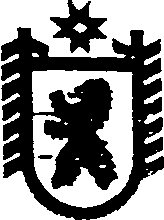 Республика КарелияАДМИНИСТРАЦИЯ СЕГЕЖСКОГО МУНИЦИПАЛЬНОГО РАЙОНАПОСТАНОВЛЕНИЕот  12  января  2017  года   №  7СегежаО закреплении муниципальных общеобразовательныхучреждений Сегежского муниципального района за конкретными территориями Сегежского муниципального района В целях обеспечения приема в муниципальные общеобразовательные учреждения Сегежского муниципального района граждан, имеющих право на получение общедоступного бесплатного начального общего, основного общего, среднего общего образования, руководствуясь пунктом 6 статьи 9 Федерального закона от 29 декабря 2012 г. № 273-ФЗ  «Об образовании в Российской Федерации», пунктом 7 Порядка приема граждан на обучение по образовательным программам начального общего, основного общего и среднего общего образования, утвержденного приказом Министерства образования и науки Российской Федерации от 22 января 2014 г. № 32, администрация  Сегежского муниципального района  п о с т а н о в л я е т:Закрепить муниципальные общеобразовательные учреждения Сегежского муниципального района за конкретными территориями Сегежского муниципального района согласно прилагаемому перечню.Руководителям муниципальных общеобразовательных учреждений Сегежского муниципального района разместить настоящее постановление на официальных сайтах учреждений. Признать утратившим силу постановления администрации Сегежского муниципального района от 14 января 2016 г. № 18 «О закреплении муниципальных общеобразовательных учреждений Сегежского муниципального района за конкретными территориями Сегежского муниципального района», от 4  апреля  2016 г. №  275 «О внесении изменений в постановление администрации Сегежского муниципального района от 14 января 2016 г. № 18».Отделу информационных технологий и защите информации администрации Сегежского муниципального района (Т.А.Слиж) обнародовать настоящее постановление путем размещения официального текста настоящего постановления  в  информационно-телекоммуникационной сети «Интернет» на официальном сайте администрации Сегежского муниципального района  http://home.onego.ru/~segadmin.  Контроль за исполнением настоящего постановления возложить на начальника управления образования администрации Сегежского муниципального района С.О.Махмутову.            Глава администрацииСегежского муниципального района                                                              И.П.ВекслерРазослать: в дело, УО, ОУ-11.                                                                                                                    Приложение                                                                                       к постановлению администрации                                                                                                 Сегежского муниципального района     от 12 января 2017 г.  №  7Перечень муниципальных общеобразовательных учреждений Сегежского муниципального района, закрепленных за конкретными территориями Сегежского муниципального района ____________________________№ п/пНаименование образовательного учрежденияЮридический адрес образовательного учрежденияЗакрепленная территория1.Муниципальное казенное общеобразовательное учреждение Средняя общеобразовательная школа № 4 г. Сегежи186420, Республика Карелия, г.Сегежа, ул. Советская, д. 2аг. Сегежа, улицы: Боровая, Выгозерская, Владимирская, Гагарина, Гражданская, Заводская, Карельская, Калинина, Комсомольская, Красноармейская, Кирова, Ленина, Лесная, Маяковского, Малая, Мелентьевой, Мира, Нагорная, Озерная, Партизанская, Пионерская, Полевая, Пушкина, Разъезжая, Рихарда Зорге, Советская, Чернышевского, Щербакова; Выгозерская набережная, переулки: Интернатский, Комсомольский, Кирова2.Муниципальное казенное общеобразовательное учреждение Средняя общеобразовательная школа № 5 г. Сегежи186420, Республика Карелия, г.Сегежа, пр.Бумажников, д.7г. Сегежа, улицы: Антикайнена дома №№ 2, 4, 6, 8, 10; Анохина, Гоголя, Дружбы, Анны Лисициной, Линдозерская, Первомайская, Привокзальная, Ригоева, Северная, Солунина, Спиридонова дома №№ 1, 3, 5, 7, 7а, 9, 9а, 11, 11а, 13, 13а, 15, 15а, 17; 13 Съезд ВЛКСМ; проезд Бумажников; переулки: Первомайский, Гористый; бульвар Советов дома №№ 1, 1а, 3, 3а, 53.Муниципальное бюджетное общеобразовательное учреждение Средняя общеобразовательная школа № 6 г. Сегежи186420, Республика Карелия, г. Сегежа, пр. Монтажников, д.4г. Сегежа, улицы: Антикайнена, дома №№ 12, 14, 18, 19,20, 21; Гористая, Заречная, Каменистая, Песочная, Подгорная, Приозерная, Речная, Спиридонова дома №№ 23, 25, 33, 34, 35, 36, 37, 39; Строителей дома №№ 3, 3а, 5, 7, 9, 11; Южная; проезд Монтажников;  Надвоицкое шоссе; бульвар Советов дома №№ 2б, 2в, 4, 6, 8, 10; переулки: Подгорный, Речной4.Муниципальное казенное общеобразовательное учреждение Средняя общеобразовательная школа № 7 г. Сегежи186420, Республика Карелия, г. Сегежа, ул. Строителей, д.27г. Сегежа, улицы: Антикайнена, дома №№ 1, 3, 13, 13/1, 13/2, 15, 15/1, 15/2, 15/3, 17, 17/1, 17/2, 23, 25; Лесокультурная, Лейгубская, Птицефабрика, Строителей дома №№ 13, 15, 17, 19, 23, 25; 8 Марта, Дружбы дома №№1,1б,2,5,79,9а, Волдозерское шоссе; переулки: Хвойный, Березовый; поселок Волдозеро5.Муниципальное бюджетное общеобразовательное учреждение Средняя общеобразовательная школа п. Надвоицы186430, Республика Карелия, Сегежский район, п. Надвоицы.ул. Строителей, д.1поселок городского типа Надвоицы; поселки: Майгуба,  Кочкома,  Лососий, Пристань Надвоицы, Верхний, Полга, Кочкома;станция: Шавань;деревни: Каменный Бор, Надвоицы6.Муниципальное казенное общеобразовательное учреждение Средняя общеобразовательная школа п. Валдай186434, Республика Карелия, Сегежский район, п.Валдайул. Строительная, д.1поселки: Валдай, Вожмозеро, Вожмогора7.Муниципальное казенное общеобразовательное учреждение Средняя общеобразовательная школа п. Идель186460, Республика Карелия, Сегежский район,п. Идель, ул. Школьная, д.1поселок Идель8.Муниципальное казенное общеобразовательное учреждение Средняя общеобразовательная школа п. Черный Порог186443, Республика Карелия, Сегежский район,п. Черный Порог, ул. Болотная, д.1поселки: Черный Порог, Вача, Олений, Пертозеро9.Муниципальное казенное общеобразовательное учреждение Основная общеобразовательная школа п. Попов Порог186410, Республика Карелия, Сегежский район,Попов Порог, ул.Школьная д.13аПоселок Попов Порог10.Муниципальное казенное общеобразовательное учреждениеВечерняя (сменная) общеобразовательная школа г. Сегежи186420, Республика Карелия, г.Сегежа,ул. Кирова, д.30аСегежский муниципальный район11.Муниципальное казенное общеобразовательное учреждение«Специальная (коррекционная) общеобразовательная школа-интернат № 14 п. Надвоицы»186430, Республика Карелия, Сегежский район,п.Надвоицыул.Ленина,3аСегежский муниципальный район